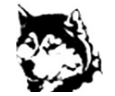 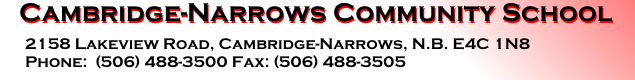 Middle Level & High School Student Fees 2023-2024Middle Level and High School students pay a $40 student fee that is due in September. A portion of this fee is used for rental of locks and lockers, registration for school events and the purchase of some materials.   We ask that you please pay this fee using School Cash Online, instead of sending cash or cheque with your child.  Student fee payment will be available on School Cash Online near the end of August, or first of September.  Please see the school website and click on the link to School Cash Online to register if you do not already have School Cash Online setup.  Pack of Blue or Black pens	4 packs of 12 pencilsWhite OutPack of White Erasers3 packs of 200 pages Loose leaf2 packs of Graph Paper1 pair of Scissors12 pack of Crayola Markers24 pack of Crayola Pencil CrayonsPencil CaseRulerGeometry SetCalculator (regular)Pack of HighlightersSneakers/Clothing for Gym Class2 – 3 ring binders with dividers: 2 Coil Hilroy NotebooksWATER BOTTLE (required as school has water bottle fill stations not drinking fountains)